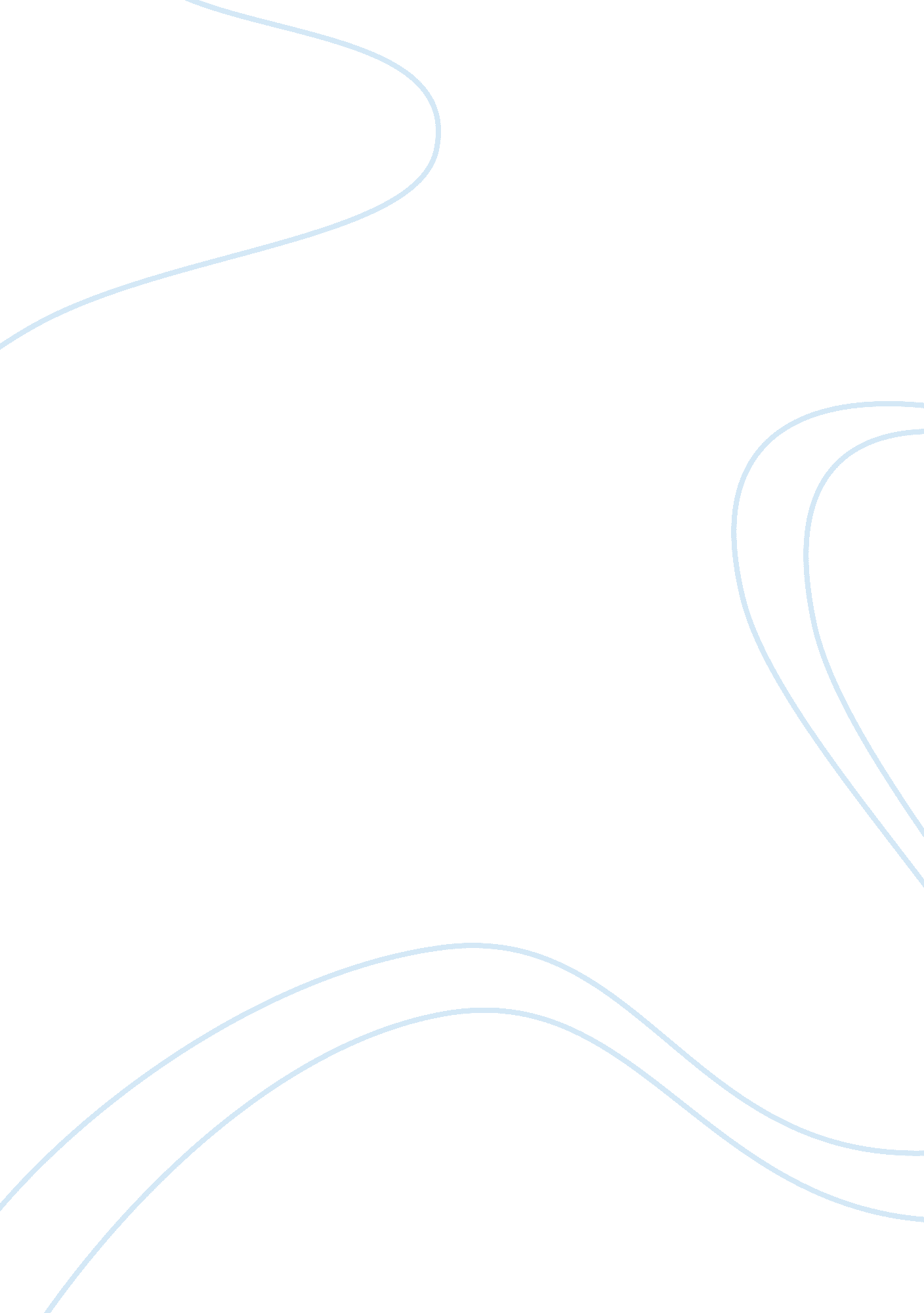 Right place right time essay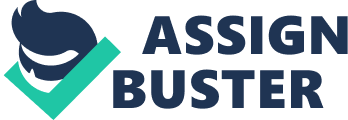 First off, scheduling work is a very important duty of any leader in the Army or the Armed Forces to tackle every day. Being at the right place at the right time for any member of the army is extremely essential to the defense of the entire United States of America. Dependability, accountability, consistency and discipline are all crucially related to being on time. In addition, promptness also shows that the individual Soldier has their priorities straight. However, being where one needs to be at the appointed time will always be one of the most important aspects of being a Soldier. This is why failure to be on time not only severely hinders mission capability and readiness, but also can cost unnecessary death. It is important to see that it is necessary for those in the Army to be held to a higher standard. While being on time remains and always will be an extremely vital aspect of military bearing and discipline. I cannot say enough on how important being on time constantly is and always will be. For instance; a soldier is late or perhaps does not report at all to a place at the time ordered. That effectively compromises and diminishes the efficiency of which the task is to be completed. It is always important to be where you are supposed to be. In the Army, every leader stresses the fact on being on time or being at the right place or being in the right uniform. So if you have to ask yourself is it important to be where you are told to be? Then you should always answer yes. I think most Soldiers and Leaders will tell you that it is very important. It is my responsibility to be where I am supposed to. It is all about accountability. You have to keep track of your Soldiers. It is your responsibility and your leader’s responsibility. They are responsible for your actions as well you. If you fail to take responsibility for your actions or do as you please you can and most likely will be punished under the uniform code of military justice. Often a first transgression is dealt with by minor punishment, such as loss of leave, privileges, or extra duty. Whichever article pertains to your offense you can be separated from the service depending on the severity of your offense. To continue on it is important for a soldier to always follow all orders from higher no matter what they may be. In this case I had an appointment in which I missed due to my own fault and negligence. There are daily missions for a soldier to complete that call for them to be at the right place at the right time. It’s not a good look on a soldier when they cannot do a simple task such right place and right time. This actually shows that the soldier cannot be depended on when they are needed. This sets a soldier back when they are being looked at for any promotions or special awards. As a soldier i want to make a great impression on my leaders and not being able to make it on time is not acceptable. It would make things run much smoother when solders are at the appropriate place of duty on time all the time. If no one is at the right place and right time it sets the mission back. Accountability, being at the appropriate place of duty and punctuality are the trademarks if not the key elements of being a successful professional soldier. Showing punctuality means everything to an American Soldier. Take my job for instance as a Chemical, Biological, Radiological and Nuclear Specialist. If I were to show up late for a detail of decontaminating a squad of soldiers who have potentially come into contact with a potentially deadly weapon of mass destruction, the future consequences of those soldiers could be detrimental to their health including their death. Because even If I am just one second late ad showing up to decontaminate them and their equipment, then the risk of contaminating other members becomes a huge risk because I was not able to show up on time, and carry out my duties to the best of my ability. Therefore, the fate of countless brothers and sisters in arms are jeopardized and rests in my hands. 